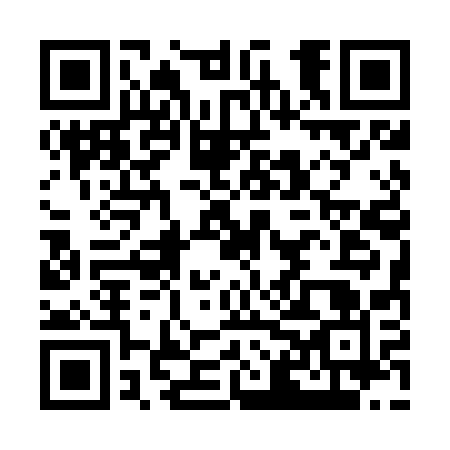 Ramadan times for Pewel Mala, PolandMon 11 Mar 2024 - Wed 10 Apr 2024High Latitude Method: Angle Based RulePrayer Calculation Method: Muslim World LeagueAsar Calculation Method: HanafiPrayer times provided by https://www.salahtimes.comDateDayFajrSuhurSunriseDhuhrAsrIftarMaghribIsha11Mon4:174:176:0411:533:495:425:427:2312Tue4:154:156:0211:533:505:445:447:2513Wed4:134:136:0011:523:515:455:457:2614Thu4:104:105:5811:523:535:475:477:2815Fri4:084:085:5611:523:545:495:497:3016Sat4:064:065:5411:513:555:505:507:3217Sun4:034:035:5111:513:565:525:527:3318Mon4:014:015:4911:513:585:535:537:3519Tue3:593:595:4711:513:595:555:557:3720Wed3:563:565:4511:504:005:565:567:3921Thu3:543:545:4311:504:015:585:587:4122Fri3:513:515:4111:504:035:595:597:4223Sat3:493:495:3911:494:046:016:017:4424Sun3:463:465:3611:494:056:036:037:4625Mon3:443:445:3411:494:066:046:047:4826Tue3:413:415:3211:484:076:066:067:5027Wed3:393:395:3011:484:096:076:077:5228Thu3:363:365:2811:484:106:096:097:5429Fri3:343:345:2611:484:116:106:107:5530Sat3:313:315:2311:474:126:126:127:5731Sun4:294:296:2112:475:137:137:138:591Mon4:264:266:1912:475:147:157:159:012Tue4:234:236:1712:465:167:177:179:033Wed4:214:216:1512:465:177:187:189:054Thu4:184:186:1312:465:187:207:209:075Fri4:154:156:1112:455:197:217:219:096Sat4:134:136:0912:455:207:237:239:117Sun4:104:106:0612:455:217:247:249:138Mon4:074:076:0412:455:227:267:269:169Tue4:054:056:0212:445:237:277:279:1810Wed4:024:026:0012:445:247:297:299:20